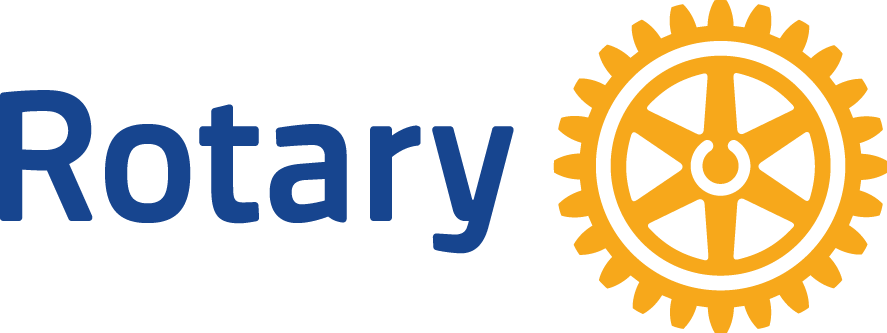 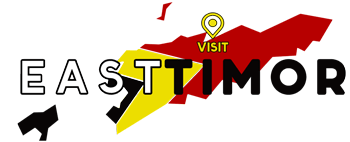 Registration of InterestFor the proposed humanitarian visit to East TimorName: ……………………………………………….........Email:………………………………………………………..Contact Mob: …………………………………………… Rotary Club: ……………………………………………..Registration fee of $200.00 (Guarantees participation and becomes part of the overall Humanitarian visit expenses to Timor Leste.) Maximum of twenty participants including the Team leader and organizers.Individual registration fee is a deposit towards the overall budgeted expenses of approximately $3,000.00 per person. This covers airfares to and from Dili in East Timor via Darwin, accommodation (basic style) and most meals. Personal items have not included in the above expenses.A reasonable level of fitness is required due to the mountainous terrain in which we will travel. Declaration: I am happy to make payment of $200 as a returnable deposit for the proposed Rotary Water Project trip to Timor Leste. I understand this amount will be deducted from the overall expenses of this project. Please see further information on the rear of this document.Signed: ……………………………………………………………….. Dated: ……………………………………………..Payment can be made by Direct Debit, to the Bendigo Bank – ‘Timor Leste Water Project Account’:BSB:	633000		Account #   165 912 478For further information contact:      PDG Bruce Lynch email: bruce@salaman.com.au or 0419 927 712				     PP Max Bird email:  maxbird@bigpond.com or 0419 045 835Further General information that need to be considered;The organisers will endeavour to coordinate groups bookings with Qantas airlines, however due to the second leg of the journey is with Air North, Qantas have advised it may be necessary for individual airline bookings, but still via Qantas. TBC.Health items: All personal travel arrangements will still need to be made including any vaccinations, health checks, personal items, medication and individual travel insurance.  Please consult your local Doctor for further advise re travel to Timor Leste.                                     Participants will need a degree of personal fitness as there are some remote travel in regional areas. At various times rugged terrain maybe encountered. Accommodation: The organisers have travelled to Timor Leste, Dili and the regional areas on many occasions and advise that the hotel stay in Dili basic it very clean and private, whilst the accommodation in the regional areas is not as luxurious is again very safe and clean. All accommodation will be confirmed once number have been confirmed. The Beachside Hotel will be used whilst in Dili. The budgeted amount of $3,000 is an approximate amount based on previous experience by the organisers. This amount should adequately cover airfares, accommodation, basic meals, shared vehicle hire. However, no allowance has been made for personal daily expenses, this will be the responsibility of the individual. Any surplus monies collected will be returned to the contributing participants or an agreed direct of use.PDG Bruce Lynch will act as financial administrator, keep daily diary, keep all invoices and receipts, pay accounts and submit a full financial report to all participants at the conclusion of the excursion, these financials will also be submitted for full auditing on completion. Please note: Internet coverage is available in Timor Leste but can be irregular within the regional areas. Local internet connection is usually available for around $15 per meg. (using Australian International roaming is far more expensive) Therefore the purchase of a local prepaid mobile phone card is recommended. Arrangements will be made on arrival in Dili.Further information will be shared at a later date ie. Clothing requirements, weather conditions, island travelling conditions, terrain expectations etc.Donations or Sponsorship gladly accepted, please contact the organizers or Payment can be made by Direct Debit, to the Bendigo Bank Kwinana – ‘Timor Leste Water Project Account’:BSB:  633000	Account #   165 912 478For further information contact:      PDG Bruce Lynch email: bruce@salaman.com.au or 0419 927 712				     PP Max Bird email:  maxbird@bigpond.com or 0419 045 835